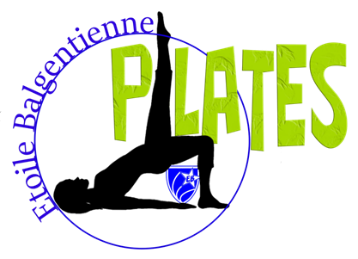 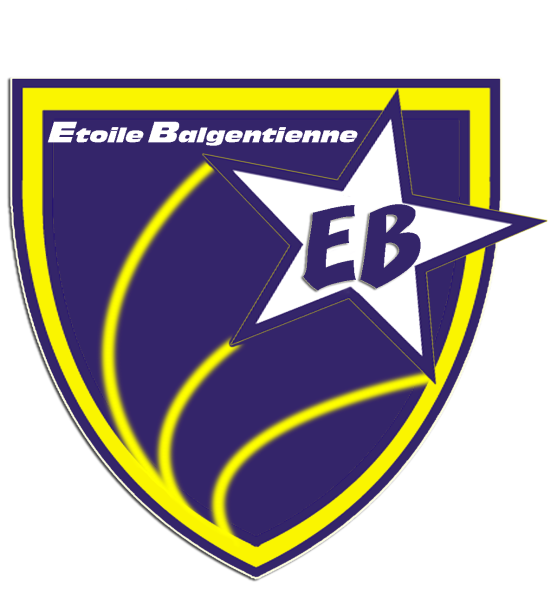 SÉANCES (sous réserve d’un effectif suffisant)niveau 1 : débutant, pratique douce ; niveau 2 : déjà initié ; niveau 3 : avancéLundi  							             Vendredi  17 h – 18 h	débutant / niveau 1 				17 h – 18 h	débutant / niveau 		18 h – 19 h 	niveau 1 et 2 					18 h – 19 h 	niveau 2 et 319 h – 20 h	niveau 2 et 3					19 h – 20 h	niveau 1 et 2	1 cours d’essai possible avant toute inscription définitive.                                                                                             Attention : une fois l’inscription confirmée, aucun remboursement durant la saison ne sera possible, quel que soit le motif avancé car seules ces ressources permettent de rémunérer notre professeur de Pilates.				PROFESSEUR : Guillaume LOUET, professeur détenteur d’un brevet d’Etat des Métiers de la Forme, formé au Pilates tous niveauxReprise des cours : le lundi 11 septembre ; le vendredi 15 septembre 2023Les cours ont lieu1 fois par semaine, toute l’année de septembre à juin soit un total de 38 séances (sauf les 2 semaines de congés à Noël – 1 semaine de congés 2ème semaine des vacances d’hiver (début mars) – 1 semaine de congés la semaine du 8 mai).TARIF ET MODE DE RÉGLEMENTMontant annuel de la cotisation 225 € soit 5,9 euros la séanceChèque (Si règlement en plusieurs fois par chèques:  faire 3 chèques de 75 € ; dates d’encaissement : les 28 septembre        + 15 décembre + 15 février)Coupons sport					Chèques vacances  (sont acceptés les chèques vacances l’ANCV et les tickets CAF 41, 45)LIEU :	Maison des Associations (face à la Médiathèque) de Beaugency : Rez-de-chaussée – Salle de gaucheMATERIEL : apportez un tapis de sol, une grande serviette, et éventuellement un petit coussin TENUE : une tenue permettant de faire d'amples mouvements type leggings, pantalon de survêtement large, t-shirt et chaussettes (éventuellement des chaussures de sport propres pour l'intérieur en fonction du cours et du matériel utilisé).CONTACT 	gym-pilates@etoile-balgentienne.fr 	